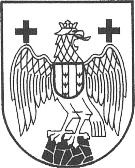 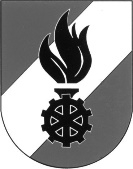 ANMELDUNG zurTECHNISCHEN LEISTUNGSPRÜFUNGin BRONZEAn das 	Absender:Bezirksfeuerwehrkommando		FEUERWEHR:	________________________________________		Ident-Nr.:	______________________  _________________  Plz                 Ort	Ort der Abnahme:	________________________   	Tag der Abnahme:	________________________	Uhrzeit der Abnahme: 	________________________Beilage: aktuelle Beladepläne			Anzahl der benötigten TLAB: ___________	Der Gruppenkommandant:	Der Feuerwehrkommandant:	___________________________	________________________________	Dgrd., Unterschrift	Dgrd., UnterschriftFunktion in der GruppeStamm-nummerDgrdVor- und NachnameGeburts-datumErste Hilfe(16 Std)Erste Hilfe(16 Std)Besitzt bereits TLABesitzt bereits TLAFunktion in der GruppeStamm-nummerDgrdVor- und NachnameGeburts-datumJaNeinBronze Ja/NeinSilber Ja/Nein GRK MA 1 MA 2 ME R-TRF R-TRM S-TRF  S-TRM  G-TRF G-TRMERSATZ:ERSATZ:ERSATZ:ERSATZ:ERSATZ:ERSATZ:ERSATZ:ERSATZ:ERSATZ: